                                                Entrevistadora (E) Membro da comunidade (C)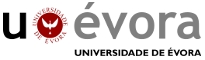 Entrevistadora: Inicialmente para você o que é meio ambiente? Entrevistada 26: - Não é nada do que agente vê aqui, pra min o meio ambiente e com muitas árvores e ar puro pra gente respirar, hoje em dia estão acabando com tudo.Entrevistadora: O que você entende por EA? Entrevistada 26: Bem acho que é igual a uma escola que eu vi na Televisão que ensina as crianças a cuidar das árvores, igual aconteceu uma vez aqui , então eu entendo por isso.Entrevistadora: O que você entende por sustentabilidade? Entrevistada: Ouvi falar eu já ouvi, mas eu nunca parei para entender o significado.Entrevistadora: Como você visualiza o meio ambiente no entorno da escola? Entrevistada 26: Aqui agente vê só casa e não vê um verde, mas acho que esse lugar é até limpo agente não vê lixo essas coisas.Entrevistadora: De que forma você tem contribuído para manter o ambiente em equilíbrio. Eu em casa sempre jogo o lixo fora e eu e que varro a frente de minha casa, agente mora na frente de um canal eu e a mamãe plantou muitas árvores lá.Entrevistada: Você já participou de ações de EA promovidas pela escola? De que forma?Entrevistadora: Não. Já contribui, trazendo árvores, para plantar, e tiraram até foto o pessoal do jornal.Entrevistadora: Você já contribuiu com as ações de EA desenvolvidas pela escola? De que forma? Entrevistada 26: Sim, trazendo plantinhas e já tiramos fotos e até saiu no jornal.Você gostaria de acrescentar alguma informação que não foi devidamente contemplada durante a entrevista? Entrevistada 26: - Eu acho que as pessoas deviam ter mais cuidado com as plantas porque agente necessita delas. As crianças e ...as professoras também ter mais consciência de passar para os alunos e eles acabam matando as plantas por não saber que isso é um bem pra eles. Porque se acabar as árvores agente também vai se acabando aos poucos, porque e através delas que isso traz um bem pra gente, elas morrendo agente vai se acabando aos poucos também. Perfil do entrevistado -  C-26Perfil do entrevistado -  C-2601 Sexo1   (  ) Masculino                     2 ( x ) Feminino02Idade1   (  )  Até 29 anos                2   (  ) De 30 a 34 anos        3  ( x) De 35 a 39 anos.                                       4   ( x)  De 40 a 44 anos        5   (x) Acima de 45 anos.03Grau de escolaridade(  ) Ensino F. incompleto       (  ) Ensino F. completo   (  ) Ensino Médio incompleto ( x) Ensino Médio completo  (  ) Ensino Superior        (  ) Outros: __________         04Situação Profissional(  ) Desempregado  (  ) Autônomo (  ) Funcionário público ( x ) Outros: Trabalho avulso05Tem filhos na escola? ( x ) Sim      2 (  ) Não06Tem função definida na comunidade? (  ) Sim      2 ( x ) Não Se sim, qual? _____________________________________________